Бүген – җирле үзидарә органнары хезмәткәрләре көнеХөрмәтле җирле үзидарә хезмәткәрләре! Сезне ихлас күңелдән һөнәри бәйрәмегез белән тәбрик итәм.Бүген җирле үзидарә органнарына территорияләрнең социаль-икътисади халәте, халыкның тормыш шартларын яхшырту, аны тагын да уңайлы итү буенча зур җаваплылык йөкләнгән. Муниципаль хезмәт барлык өлкәләрдә  тирән белем, җаваплылык хисе, үз-үзеңне һәрчак контрольдә тотуны, тәртипле булуны таләп итә. Үз халкыңа хезмәт итүдән дә дәрәҗәлерәк һөнәр юк.  Сезгә туган төбәгебез, халкыбыз мәнфәгатьләрен кайгыртып яшәр һәм эшләр өчен нык сәламәтлек, барлык якты хыялларыгызның тормышка ашуын телим.  Иске Алпар авылы җирлеге башлыгы Салахов Р.Р.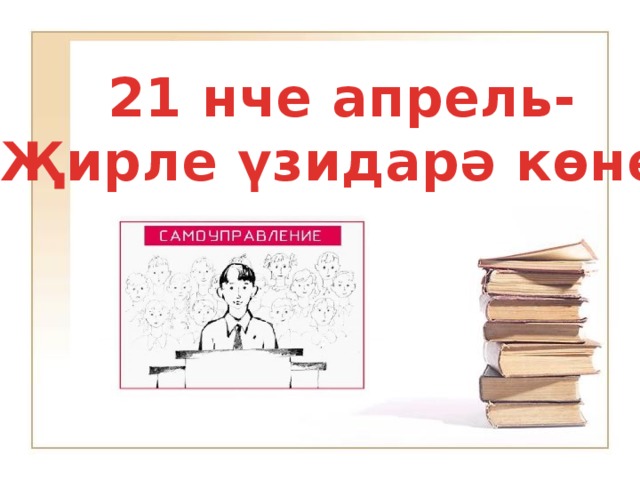 